									Client#_______________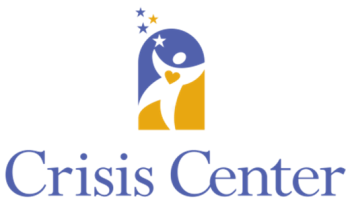  Family DemographicsLegal Guardian/Parent’s Information (specify if relationship to child is different than parent):Parent/Legal Guardian: _________________________________________ 	Date of Birth: _____/_____/_______   Age: _______Gender:____________  Preferred Pronoun: ____________________Address: ____________________________________________________  	County: __________________City: __________________________________________ 	State: _______	Zip Code: _________________  Home phone #: ____________________________    	safe to leave message/call from unblocked #?  Yes     NoCell phone #:    ____________________________    	safe to leave message/call from unblocked #?  Yes     NoWork phone #:  ____________________________    	safe to leave message/call from unblocked #?  Yes     NoRace:_______________________________	Ethnicity:__________________________	Occupation:     ____________________________    	Employer:______________________________What is individual’s current marital status? Single      Co-Habiting      Married      Separated      Divorced      Widowed Other Parent/Legal Guardian: _________________________________________ Date of Birth: _____/_____/_______   Age: _______Gender:____________  Preferred Pronoun: ____________________Address: ____________________________________________________  	County: __________________City: __________________________________________ 	State: _______	Zip Code: _________________  Home phone #: ____________________________    	safe to leave message/call from unblocked #?  Yes     NoCell phone #:    ____________________________    	safe to leave message/call from unblocked #?  Yes     NoWork phone #:  ____________________________    	safe to leave message/call from unblocked #?  Yes     NoRace:_______________________________	Ethnicity:__________________________	Occupation:     ____________________________    	Employer:______________________________What is individual’s current marital status? Single      Co-Habiting      Married      Separated      Divorced      Widowed Are you divorced from the child(ren)’s biological parent? __________________________  If so, who has “allocation of parental responsibility” (medical decision making authority)? _______________________________________________________________**Please provide the clinician with a copy of the divorce decree/court order stating parental medical decision makingChild(ren)’s Information (Those who will be attending therapy)Name: _________________________________ Date of Birth: _____/_____/_______   Age: _______ Relationship: _____________Gender:____________  Preferred Pronoun: ____________________  School: _________________________ Grade: ___________Name: _________________________________ Date of Birth: _____/_____/_______   Age: _______ Relationship: _____________Gender:____________  Preferred Pronoun: ____________________  School: _________________________ Grade: ___________Name: _________________________________ Date of Birth: _____/_____/_______   Age: _______ Relationship: _____________Gender:____________  Preferred Pronoun: ____________________  School: _________________________ Grade: ___________Name: _________________________________ Date of Birth: _____/_____/_______   Age: _______ Relationship: _____________Gender:____________  Preferred Pronoun: ____________________  School: _________________________ Grade: ___________Name: _________________________________ Date of Birth: _____/_____/_______   Age: _______ Relationship: _____________Gender:____________  Preferred Pronoun: ____________________  School: _________________________ Grade: ___________Other Important Family Members or Child(ren)’s Information (Those who will NOT be attending therapy)Name: _______________________________ Date of Birth: _____/_____/_______   Age: _______ Relationship: _____________Name: _______________________________ Date of Birth: _____/_____/_______   Age: _______ Relationship: _____________Name: _______________________________ Date of Birth: _____/_____/_______   Age: _______ Relationship: _____________Name: _______________________________ Date of Birth: _____/_____/_______   Age: _______ Relationship: _____________The following information is collected to meet the statistical data requirements of various agencies that provide grants to us.  The information is confidential and not divulged by client name.Current Situation Name of person who committed the domestic violence/abuse: __________________________________________________________Abuser’s relation to child(ren): ___________________________________________________________________________________Abuser’s relation to you: ________________________________ Length of relationship? ____________________________________Has the domestic violence/abuse been ongoing?   Yes  No  Not sure; If yes, how long? __________________________________Is the Abuser currently living with your child(ren)?  	 Yes     NoIf no, child(ren)’s current  living situation? __________________________________________________________________________Is there a restraining order against the Abuser?   Yes     No     Not sureIf yes, does it include your child(ren)?   Yes     No     Not sureDoes the Abuser have contact/visitation with the child(ren)?   Yes     No    If yes, describe: ______________________________________________________________________________________________What is your child(ren)’s reaction to visitation?______________________________________________________________________What kind of contact do you currently have with the Abuser?___________________________________________________________How did the child(ren) witness the domestic violence in the family?    	 Heard     Saw     Not sure    How recently did the child witness/experience the domestic violence? ____________________________________________________Were the police called?    				 Yes     No     Not sureWas anyone arrested?    				 Yes     No     Not sureHave alcohol abuse or drug abuse been factors in any of the above incidents?  ?     Yes    NoWho abuses alcohol or drugs? ___________________________   
Is it a chronic substance abuse problem?     Yes    NoAny past treatment for alcoholism/addictions?      Yes     NoIs the Abuser in possession of or have immediate access to a weapon/firearm?  Yes     No     Not sureBelow are listed some behaviors which may occur in an abusive relationship and which may upset or traumatize a family system. Please note those behaviors which have occurred in your family and which your child(ren) may have heard or seen. Please give any helpful information about the behavior your child(ren) witnessed .  Name calling			  Threats to take children			  Verbal threats to harm or kill  Asking/forcing child to take 	  Criticizing, demeaning parent		  Threats with a gun,sides in an argument		in Front of child				knife, or other weapon  Harming or threatening to 	  Physical fights (choking, restraining	  Control of partner’s behavior harm a pet			hitting, pushing, slapping, etc.)		through intimidation  Driving recklessly		  Suicide threats or attempts		  Sexual behavior/relations  Pornographic movies, literature	  Injuries from a fight			  Fights resulting in police being called									  Other ( please describe):____________________Please briefly describe specific domestic violence incidents your child(ren) may have witnessed/experienced including your current interaction with the Abuser:_______________________________________________________________________________________________________________________________________________________________________________________________________________________________________________________________________________________________________________________________________________________________________________________________________________________________________________________________________________________________________________________________________________________How has/have your child(ren) generally reacted during an upsetting incident between parents (hide, watch, try to ignore, try to intervene, call 911…)? How do you think your child(ren) might have been affected by witnessing these incidents?____________________________________________________________________________________________________________________________________________________________________________________________________________________________________________________________________________________________________________________________________________________________________________________________________________________________________________Do you suspect that the child(ren) has/have ever been   physically   sexually   emotionally abused by the Abuser or anyone else?     Yes     No     Unsure.  Please explain any suspicions. ____________________________________________________________________________________________________________________________________________________________________________________________________________________________________________________________________________________________________________________________________________________________________________________________________________________________________________Has any abuse been reported to social services or the police?   Yes     No     Not sureIf so, what, when, and to which agency?___________________________________________________________________________Do you have a safety plan?     Yes     No     Not applicable  If yes, please describe: _________________________________________________________________________________________________________________________________________________________________________________________________________________________________________________________________________________________________________________________________Referral Source:□ Spouse□ Law Enforcement□ Other agencies/professionalsPlease specify __________________□ Friends/Neighbors/Relatives□ Media	□ Other _______________________Your education:	□ Less than 12th grade□ High school grad/G.E.D.□ Beyond high school□ College grad	□ Graduate degreeDo you have a disability?□ Yes  □ NoPlease specify:__________________Household Income:□ 0-$14,999□ $15,000-$29,999□ $30,000-$44,999	□ $45,000-$59,999□ $60,000-$74,999□ $75,000 +Of your household income, how much do you personally contribute?□ 0-$14,999□ $15,000-$29,999□ $30,000-$44,999	□ $45,000-$59,999□ $60,000-$74,999□ $75,000 +Who is the person who has been      abusive to you ?□ Spouse (ceremonial)□ Spouse (common law)□ Boyfriend/Girlfriend/Partner□ Parent□ Child □ Other: ___________________________If there was a specific abuse incident which brought you here, was law enforcement called?                                               □ Yes     □ No    □ N/A Were charges filed?                                               □ Yes     □ No    □ N/A If so, in what county/state?___________________________________Was the person who abused you using drugs or alcohol at the time of the incident?                                                             □ Yes     □ No    Did he/she have a weapon at the time of the incident?                                                             □ Yes     □ No    Do you have a restraining order?                                                                 □ Yes     □ No    